Publicado en Madrid el 21/02/2020 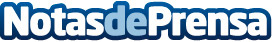 wefox presenta su modelo de negocio en la Semana del Seguro de IneseDel 25 al 27 de febrero, la insurtech líder en Europa expondrá en Ifema su marketplace digital con el que ya trabajan más de 2.500 corredores en toda EuropaDatos de contacto:Autor91 411 58 68Nota de prensa publicada en: https://www.notasdeprensa.es/wefox-presenta-su-modelo-de-negocio-en-la Categorias: Nacional Madrid Emprendedores E-Commerce Seguros Recursos humanos http://www.notasdeprensa.es